Lunes a Viernesde  9:00  a 13:00 hrs  de 16:00  a  19:30 hrs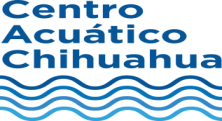 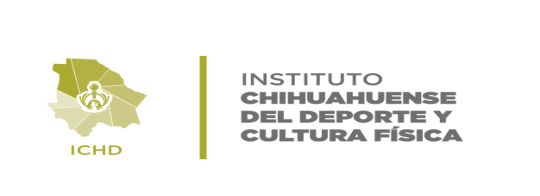 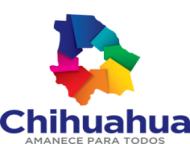 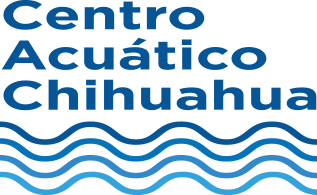 CATEGORIAMaternal (6 meses a 3 años 11 meses ) Entra en compañía de un AdultoNiños (4 a 11 años )Jóvenes ( 12 años en adelante )Adulto ( 18 años en adelante )HORARIOS DE CLASE SEGÚN CATEGORIA1 hra. de Clase Diaria de Lunes a Viernes  excepto Maternal y Tanda Libre.6:00-7:00 hrs - Adultos / Jóvenes 7:00-8:00 hrs - Adultos / Jóvenes8:00-9:00 hrs - Adultos / Jóvenes / Acuaerobics9:00-10:00 hrs - Adultos / Jóvenes  / Acuaerobics 10:00-11:00 hrs - Adultos / Jóvenes / Embarazadas / Rehabilitación11:00-12:00 hrs - Adultos / Jóvenes / Rehabilitación12:00-13:00 hrs - Adultos / Jóvenes 12:00-13:55 hrs - Tanda Libre ( Lunes a Viernes )09:00-12:30 hrs - Tanda Libre ( Sábado )14:00-15:00 hrs - Niños 15:00-16:00 hrs - Niños / Maternal (L,Mi,V) ó (Ma, J, V )16:00-17:00 hrs - Niños 19:00 - 20:00 hrs  - Adultos / Jóvenes  20:00 - 21:00 hrs  - Adultos / Jóvenes21:00 - 22:00 hrs  - Adultos / Jóvenes Favor de Confirmar Disponibilidad de HorarioREQUISITOS DE INSCRIPCIÓNREQUISITOS DE INSCRIPCIÓNREQUISITOS DE INSCRIPCIÓNREQUISITOS DE INSCRIPCIÓN1 Foto Tamaño Infantil.1 Copia de Acta de Nacimiento.1 Copia de Credencial para votar, en el caso de menor copia del  tutor.1 Valoración de Enfermería en Centro Acuático Chihuahua Olímpica.1 Copia de INAPAM  ( Para Desc. Insen ).Inicia Clases el 5 de cada mes  COSTOSCOSTOSCOSTOSCOSTOSCOSTOSIns. TrimestralIns. AnualMensualidadMensualidadIndividual $215.00  $ 450.00  $   430.00 Familiar  2 personasFamiliar  2 personas $ 750.00  $   805.00 Familiar 3 personasFamiliar 3 personas $ 780.00  $1,085.00 Familiar 4 Familiar 4 $ 940.00  $1,245.00 Familiar 5 personasFamiliar 5 personas $ 1,090.00  $1,420.00 Fam. 6 ó más personasFam. 6 ó más personas $ 1,270.00  $   315.00 c/uInsen $190.00  $    410.00  $   360.00 TANDA LIBRE  TANDA LIBRE  TANDA LIBRE  TANDA LIBRE  TANDA LIBRE  Tanda Libre Adulto $ 30.00 Tanda Libre Niño $ 25.00 Tanda Libre Insen $ 25.00 Tanda Libre Usuario $ 25.00 Clase Muestra Clase Muestra  $ 35.00 PAGÓ EN CAJA Ó BANCO ( No se recibe Efectivo )PAGÓ EN CAJA Ó BANCO ( No se recibe Efectivo )Cuenta0110245852Clabe012150001102458523DescripciónInstituto del Deporte y Cultura FísicaBancoBBVA BANCOMERREQUISITOS PARA  HACER USO DE LA ALBERCAREQUISITOS PARA  HACER USO DE LA ALBERCAREQUISITOS PARA  HACER USO DE LA ALBERCAREQUISITOS PARA  HACER USO DE LA ALBERCA* Traje de baño  (damas y niñas traje de una sola pieza )* Traje de baño  (damas y niñas traje de una sola pieza )* Traje de baño  (damas y niñas traje de una sola pieza )* Traje de baño  (damas y niñas traje de una sola pieza )* Gorra de natación                                * Goggles* Gorra de natación                                * Goggles* Huaraches                                               * Toalla* Huaraches                                               * Toalla* Shampoo                                                 * Jabón* Shampoo                                                 * Jabón* Estropajo                                                 * Candado para Locker* Estropajo                                                 * Candado para Locker* Estropajo                                                 * Candado para Locker* Estropajo                                                 * Candado para Locker* Bebes usar pañal especial para alberca* Bebes usar pañal especial para alberca* Necesario bañarse con agua  jabón neutro , shampoo  neutro y sin traje de baño antes y después de hacer uso de la alberca.* Necesario bañarse con agua  jabón neutro , shampoo  neutro y sin traje de baño antes y después de hacer uso de la alberca.* Necesario bañarse con agua  jabón neutro , shampoo  neutro y sin traje de baño antes y después de hacer uso de la alberca.* Necesario bañarse con agua  jabón neutro , shampoo  neutro y sin traje de baño antes y después de hacer uso de la alberca. ( no exceder de 5 minutos ). ( no exceder de 5 minutos ). ( no exceder de 5 minutos ). ( no exceder de 5 minutos ).* Prohibido ingresar a la alberca con aretes, cadenas, pulseras, etc.Tel. 614 414 68 06* Prohibido ingresar a la alberca con aretes, cadenas, pulseras, etc.Tel. 614 414 68 06* Prohibido ingresar a la alberca con aretes, cadenas, pulseras, etc.Tel. 614 414 68 06* Prohibido ingresar a la alberca con aretes, cadenas, pulseras, etc.Tel. 614 414 68 06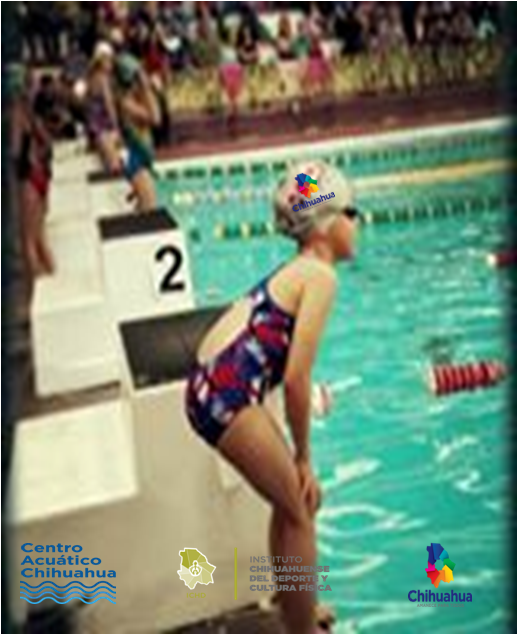 